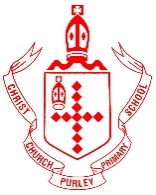 Vision: "Together, inspiring excellence"Mission: "Nurturing lifelong learners with God’s guidance"Values: "Love, Courage, Honesty, Faith and Forgiveness"Christ Church C of E Primary School PurleyCR8 2QECOVER SUPERVISORRequired for September 2021Closing date 12 noon on Friday 18th June 2021A vacancy has arisen at Christ Church School for a Cover supervisor. The purpose of this position is to maintain continuity of education for students in the absence of their teacher.As part of this recruitment, there is an expectation that you will liaise with teachers and provide feedback to staff and pupils.This will be paid at Scale point 8-10 (FTE £23,406-£24,258). The hours will be 8:15am to 3:45pm, Monday to Friday.This post will be a 1 year contract in the first instance and part of our covid recovery plan.If you are interested in applying for this post and would like further information please see the school website: www.christchurch.croydon.sch.uk    Christ Church C of E Primary School is committed to safeguarding our children.  We follow Safer Recruitment practices which include, but are not limited to, applying for DBS checks on all newly appointed staff.